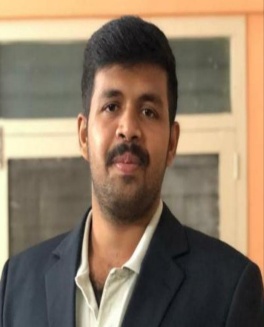 Statement of Purpose / Career ObjectiveStatement of Purpose / Career ObjectiveStatement of Purpose / Career ObjectiveStatement of Purpose / Career Objective“To be a successful and well skilled person in marketing and operational field and also want to apply my knowledge for the growth of my future company.”“To be a successful and well skilled person in marketing and operational field and also want to apply my knowledge for the growth of my future company.”“To be a successful and well skilled person in marketing and operational field and also want to apply my knowledge for the growth of my future company.”“To be a successful and well skilled person in marketing and operational field and also want to apply my knowledge for the growth of my future company.”Academic QualificationAcademic QualificationAcademic QualificationAcademic QualificationQualificationInstitute NameYear of PassingPercentageMBA (Marketing and operation management)VIT University20218.2UGNational Engineering College20186.7HSC Vidhya Vikas Boys higher secondary school201476%Class XMCNUPDA Higher secondary school201284.8%Additional Academic Qualification - Professional certificationAdditional Academic Qualification - Professional certificationAdditional Academic Qualification - Professional certificationAdditional Academic Qualification - Professional certificationCourse Name Certified byDuration From-toOutcomeProject ManagementIPMA- International project Management Association2019 – 2020Digital MarketingUdemy2019 – 2020Tactics to target customer through online. Internship ProjectInternship ProjectInternship Project2 MonthsResearch Paper: A study to find marketing and sales strategy of FMCG small medium enterprises in Indian scenarioResearch Paper: A study to find marketing and sales strategy of FMCG small medium enterprises in Indian scenarioResearch Paper: A study to find marketing and sales strategy of FMCG small medium enterprises in Indian scenarioResearch Paper: A study to find marketing and sales strategy of FMCG small medium enterprises in Indian scenarioTo find the preference of the customer towards the purchase of the peanut chikki.To find the preference of the customer towards the purchase of the peanut chikki.To find the preference of the customer towards the purchase of the peanut chikki.To find the preference of the customer towards the purchase of the peanut chikki.To find the preference of the sales of the small medium enterprises in south region.To find the preference of the sales of the small medium enterprises in south region.To find the preference of the sales of the small medium enterprises in south region.To find the preference of the sales of the small medium enterprises in south region.Work ExperienceWork ExperienceWork ExperienceWork ExperienceCompany NameWork PortfolioWork PortfolioFrom - toNilNilLive - Projects Pursued / ConsultancyLive - Projects Pursued / ConsultancyLive - Projects Pursued / ConsultancyLive - Projects Pursued / ConsultancyProject titleProject titleCourseDurationA study of sales executive towards FMCG and health careA study of sales executive towards FMCG and health careAdvance selling andNegotiation skill 2019- 2020A study of procurement management facing issue in logistics Reducing the heat using geothermal polymer in vehiclesA study of procurement management facing issue in logistics Reducing the heat using geothermal polymer in vehiclesProject Management Entrepreneurship2019 – 20202019 – 2020Projects Pursued (J-Comp)Projects Pursued (J-Comp)Projects Pursued (J-Comp)Projects Pursued (J-Comp)Project titleProject titleCourseDurationStrategic analysis of Goldman SachsResearch Paper on traditional shopping vs online shoppingStrategic analysis of Goldman SachsResearch Paper on traditional shopping vs online shoppingStrategic Management Business Research Method Oct 19 – Dec 19Oct19 -Dec19 Capstone ProjectCapstone ProjectCapstone ProjectDurationTitle & CompanyTitle & CompanyTitle & CompanyFrom - toNilNilNilNilPositions of ResponsibilityPositions of ResponsibilityPositions of ResponsibilityDurationPositionRoleFrom - toBusiness QuizOrganizerJan 20 – Feb20SkillsTechnicalProof of  workManagerialProof of WorkMsExcelCertificate issued by UdemyAcademic AchievementsAcademic AchievementsAcademic AchievementsAcademic AchievementsWon first prize in Ideathon competition conducted by Bulls & Bears club and VIT Business school.Participated in start-up week event conducted by VIT business school.Participated in marketing event conducted by IBA institute in Bangalore.Attended national workshop on research in composite materials and welding technology at Sri Krishna College of Engineering and Technology, Coimbatore.Participated in business plan conducted by SAEINDIA student convention 2015 college level.Attended 3 days entrepreneurship awareness camp sponsored by national science and technology entrepreneur ship development board and department of science and technology new Delhi during 12-14 July 2017.Completed 1-week internship training at royal Enfield – manufacturing departments, Thiruvottiyur. Completed 2 week In plant training at Sri Ganesh Engineering, Coimbatore.Won first prize in Ideathon competition conducted by Bulls & Bears club and VIT Business school.Participated in start-up week event conducted by VIT business school.Participated in marketing event conducted by IBA institute in Bangalore.Attended national workshop on research in composite materials and welding technology at Sri Krishna College of Engineering and Technology, Coimbatore.Participated in business plan conducted by SAEINDIA student convention 2015 college level.Attended 3 days entrepreneurship awareness camp sponsored by national science and technology entrepreneur ship development board and department of science and technology new Delhi during 12-14 July 2017.Completed 1-week internship training at royal Enfield – manufacturing departments, Thiruvottiyur. Completed 2 week In plant training at Sri Ganesh Engineering, Coimbatore.Won first prize in Ideathon competition conducted by Bulls & Bears club and VIT Business school.Participated in start-up week event conducted by VIT business school.Participated in marketing event conducted by IBA institute in Bangalore.Attended national workshop on research in composite materials and welding technology at Sri Krishna College of Engineering and Technology, Coimbatore.Participated in business plan conducted by SAEINDIA student convention 2015 college level.Attended 3 days entrepreneurship awareness camp sponsored by national science and technology entrepreneur ship development board and department of science and technology new Delhi during 12-14 July 2017.Completed 1-week internship training at royal Enfield – manufacturing departments, Thiruvottiyur. Completed 2 week In plant training at Sri Ganesh Engineering, Coimbatore.Won first prize in Ideathon competition conducted by Bulls & Bears club and VIT Business school.Participated in start-up week event conducted by VIT business school.Participated in marketing event conducted by IBA institute in Bangalore.Attended national workshop on research in composite materials and welding technology at Sri Krishna College of Engineering and Technology, Coimbatore.Participated in business plan conducted by SAEINDIA student convention 2015 college level.Attended 3 days entrepreneurship awareness camp sponsored by national science and technology entrepreneur ship development board and department of science and technology new Delhi during 12-14 July 2017.Completed 1-week internship training at royal Enfield – manufacturing departments, Thiruvottiyur. Completed 2 week In plant training at Sri Ganesh Engineering, Coimbatore.Other AchievementsOther AchievementsOther AchievementsOther AchievementsParticipated in karate competition in zonal level.Participated in hockey match in zonal level.Won 1st prize in hockey match in NEC kovilpatti.Won 1st prize in handball in NEC kovilpatti.Completed the diploma course in yoga for youth empowerment during the period June2016-april2017Participated in karate competition in zonal level.Participated in hockey match in zonal level.Won 1st prize in hockey match in NEC kovilpatti.Won 1st prize in handball in NEC kovilpatti.Completed the diploma course in yoga for youth empowerment during the period June2016-april2017Participated in karate competition in zonal level.Participated in hockey match in zonal level.Won 1st prize in hockey match in NEC kovilpatti.Won 1st prize in handball in NEC kovilpatti.Completed the diploma course in yoga for youth empowerment during the period June2016-april2017Participated in karate competition in zonal level.Participated in hockey match in zonal level.Won 1st prize in hockey match in NEC kovilpatti.Won 1st prize in handball in NEC kovilpatti.Completed the diploma course in yoga for youth empowerment during the period June2016-april2017